BACCALAURÉAT TECHNOLOGIQUESCIENCES ET TECHNOLOGIES DU MANAGEMENT ET DE LA GESTION (STMG)GESTION ET FINANCEÉPREUVE DE SPÉCIALITÉ PARTIE ÉCRITESESSION 2017Durée : 4 h	Coefficient : 6Documents autorisésListe des comptes du plan comptable général, à l’exclusion de toute autre information.Matériel autorisé :Une calculatrice de poche à fonctionnement autonome, sans imprimante et sans moyen de transmission, à l’exclusion de tout autre élément matériel ou documentaire (circulaire n°99-186 du 16 novembre 1999 ; BOEN n°42).Annexe (s) à rendre avec la copie:Annexe A - page 12/12 (fournie en deux exemplaires) Annexe B - page 12/12 (fournie en deux exemplaires)Le sujet comporte 12 pages numérotées 1/12 à 12/12 Il vous est demandé de vérifier que le sujet est complet dès sa mise à votre disposition.Le sujet comporte deux parties indépendantes :Sommaire...........................................................................................................................	p 2PREMIÈRE PARTIE (90 points)Présentation ........................................................................................................................	p 3DOSSIER 1 – Opérations courantes et d’inventaire...........................................(34 points)	p 4DOSSIER 2 – Analyse de la situation financière................................................(30 points)	p 5DOSSIER 3 – Situation de trésorerie et prise de décision..................................(26 points)	p 5DEUXIÈME PARTIE (30 points)....................................................................……………… p 6Le sujet comporte les annexes suivantes :DOSSIER 1 - Opérations courantes et d’inventaireAnnexe 1 - Extrait du plan des comptes de l’entreprise Rev’info .....................................	p 7Annexe 2 – Facture n° V285 envoyée au client Bahon ...................................................	p 7Annexe 3 - Courriel reçu du client Bahon le 16 décembre 2016 ......................................	p 7Annexe 4 - Facture n° 1550 reçue du fournisseur « Unité Pro »......................................	p 8Annexe 5 - Facture n° V802 reçue du fournisseur « OrdiPlus ».......................................	p 8Annexe A - Facture d’avoir n° AV54 (à rendre avec la copie) .....................................	p 12DOSSIER 2 - Analyse de la situation financièreAnnexe 6 - Bilan comptable au 31 décembre 2016 .........................................................	p 9Annexe 7 - Indicateurs structurels et de rotation .............................................................	p 10DOSSIER 3 - Situation de trésorerie et prise de décisionAnnexe 8 - Budgets des mois de mars à mai 2017 .........................................................	p 10Annexe 9 - Informations complémentaires......................................................................	p 11Annexe 10 - Ratio d’indépendance financière.................................................................	p 11Annexe B - Budgets des mois de mars à mai 2017 (à rendre avec la copie)..............	p 12Les deux exemplaires fournis pour les annexes A et B (à rendre en un exemplaire), étant suffisants pour permettre la préparation et la présentation des réponses, il ne sera pas distribué d'exemplaires supplémentaires.SUJETCréée par M. Hervé en 1985, la SARL Rev’info, située en Ille-et-Vilaine à Redon, est spécialisée dans la vente de produits bureautiques et informatiques, notamment des ordinateurs, photocopieurs, imprimantes, scanners et articles consommables. Forte d’une équipe d’une dizaine de collaborateurs, elle propose également des prestations informatiques de conseil, de formation, d’intégration et d’assistance à une clientèle variée constituée de collectivités territoriales telles que les mairies, de très petites entreprises (artisans, commerçants, professions libérales...) et enfin, de petites et moyennes entreprises dans le commerce et l’industrie.En plus de la vente de biens et de services, Rev’info propose une offre globalisée incluant le dépannage du matériel via une plateforme téléphonique ; une intervention sur site est également possible. Toutefois, la zone d'intervention des techniciens s'étend uniquement dans le périmètre délimité par les trois villes que sont Rennes, Vannes et Brest.Rev’info dispose de plusieurs points de ventes, tous situés dans la nouvelle région Bretagne. Le magasin de Redon a la particularité d’offrir des services supplémentaires tels que la reprographie, les démonstrations ainsi que la location de divers matériels.L’activité de l’entreprise est en croissance depuis plusieurs années avec un chiffre d’affaires et un bénéfice en constante augmentation. Pour accompagner cette réussite commerciale, Rev’info a très fortement augmenté ses stocks. Cette politique semble peser sur la trésorerie.Un projet d’agrandissement et de réagencement du magasin de Redon est envisagé pour l’exercice 2017. Les objectifs sont de répondre à l’augmentation de la demande des clients, à l’évolution de leurs besoins et d’améliorer la performance commerciale de Rev’info.Cependant, avant de le finaliser et de trouver le financement adapté, monsieur Hervé souhaiterait mieux connaître la situation financière de l’entreprise.L’exercice comptable coïncide avec l’année civile. Les activités de l’entreprise sont toutes soumises à la TVA au taux normal de 20%. L’entreprise enregistre ses opérations dans un journal unique.A – Le processus de venteUne facture de vente n° V285 datée du 15 décembre 2016 a été créée mais n’a pas été enregistrée en comptabilité.Vous disposez des annexes 1 à 3 et de l’annexe A (à rendre avec la copie) pour traiter ce dossier.Travail à faireExpliquer pourquoi Rev’info a adapté le plan comptable général à ses propres besoins (annexe 1).Enregistrer la facture n° V285 (annexe 2) au journal de Rev’info.Élaborer la facture d’avoir n° AV54 (annexe A à rendre avec la copie) qui accompagnera la réponse au courriel reçu (annexe 3) du client Bahon.Justifier le fait que l’enregistrement de la facture d’avoir n° AV54 diminue le résultat comptable de Rev’info.Déterminer le montant dû par le client Bahon.B – Le processus d’achatL’entreprise Rev’info a reçu deux factures :la première, n°1550 du fournisseur "Unité Pro", concerne un ordinateur acquis dans le but d’améliorer l’outil de travail au sein du service administratif ;la seconde, n°V802 du fournisseur "OrdiPlus", concerne l’achat de 20 ordinateurs destinés à la vente.Vous disposez des annexes 4 et 5 pour traiter ce dossier.Travail à faireJustifier la nature comptable différente des deux achats figurant sur les factures n° 1550 et n° V802 (annexes 4 et 5).Enregistrer les deux factures des annexes 4 et 5 au journal de l’entreprise Rev’info.Indiquer l’incidence de l’enregistrement de la facture n° 1550 sur les documents de synthèse de Rev’info.C – Opérations d’inventaireLes opérations d’inventaire pour l’exercice comptable 2016 sont menées, le traitement de l’amortissement de l’ordinateur Asus (annexe 4) doit être préparé. Cet ordinateur a été livré, installé et facturé le 1er décembre 2016. Il est amorti en linéaire sur sa durée d’utilisation (3 ans) à compter de sa mise en service correspondant à la date d’acquisition. Son coût d’acquisition HT s’élève à 900 €.Travail à faireCalculer la dotation aux amortissements de l'ordinateur pour l’exercice 2016.Enregistrer au journal de l’entreprise, l’écriture qui sera nécessaire au 31 décembre 2016.L’entreprise Rev’info connaît une période a priori florissante : ses ventes progressent ainsi que son bénéfice. Pour faire face à la hausse de la demande de ses clients, monsieur Hervé a fait le choix d’augmenter les stocks de marchandises. Simultanément à cette politique sur les stocks, et en contrepartie, il a décidé de réduire les délais de règlement, afin de ne pas trop peser sur la trésorerie.Monsieur Hervé veut comprendre l’évolution de sa trésorerie au travers d’une analyse financière de l’année 2016.Vous disposez des annexes 6 et 7 pour traiter ce dossier.Travail à fairePrésenter le bilan fonctionnel de Rev’info au 31 décembre 2016. Justifier tous vos calculs.Vérifier par le calcul le montant des indicateurs structurels de Rev’info pour l’année 2016 (annexe 7).À l’aide de l’annexe 7, procéder à l’analyse de la situation financière de Rev’info.Proposer des moyens d’action sur le besoin en fonds de roulement afin d’améliorer la trésorerie de Rev’info.Les inquiétudes du dirigeant concernant la dégradation de la trésorerie en 2016 se sont confirmées. C’est pourquoi il veut savoir comment va évoluer la trésorerie de l’entreprise sur les premiers mois de l’année 2017 avant d’envisager un éventuel investissement. Il a d’ailleurs eu rendez-vous avec son banquier courant janvier 2017.À l’occasion de cette entrevue, monsieur Hervé a soumis un projet d’agrandissement avec réagencement du magasin qu’il espère pouvoir réaliser au mois de mars 2017. Ce projet se justifie en raison de l’accroissement de la demande. Les travaux auraient lieu sur les dix premiers jours du mois de mars et le coût de l’opération s’élèverait à 36 000 € TTC.Afin de connaître la faisabilité du projet, le banquier demande une prévision budgétaire sur les mois de mars à mai 2017. Cela lui permettra de décider d’un éventuel financement par emprunt partiel ou total. Les associés de Rev’info ne souhaitent pas participer financièrement au projet.Vous disposez des annexes 8, 9 et 10 et de l’annexe B (à rendre avec la copie) pour traiter ce dossier.Travail à faireRetrouver et présenter les conditions habituelles de paiement des clients (annexe 8).Justifiez les montants de la TVA décaissée pour chaque mois dans le budget des décaissements (annexe B).Préciser pourquoi les dotations aux amortissements évoquées en annexe 9 ne figurent pas dans le budget des décaissements (annexe B).Compléter le budget des décaissements et le budget de trésorerie de l’annexe B.Commenter l’évolution de la trésorerie de mars à mai 2017 de Rev’info.Expliquer la réponse que pourrait formuler le banquier quant aux modes de financement du projet de Rev’info.La gestion de la trésorerie d’une entreprise s’avère souvent un exercice difficile pour le gestionnaire. En effet, elle nécessite une attention particulière car elle peut mettre en danger la survie de l’entreprise. Le gestionnaire doit alors connaître précisément la trésorerie de l’entreprise grâce à une analyse rigoureuse. Cela lui permettra, en cas de dégradation, voire de découvert bancaire, de mettre en œuvre des moyens de remédiation pertinents.M. Hervé a souhaité connaître la situation actuelle de son entreprise. Grâce à l’analyse fonctionnelle, au calcul des équilibres structurels et de ratios, il a confirmé ses craintes d’une dégradation de sa trésorerie. Ces informations lui ont permis de se positionner par rapport au secteur d’activité et, de ce fait, de déterminer des moyens d’action à court terme pour agir sur ses problèmes de trésorerie. Il a ainsi modifié les délais de règlement et changé sa politique de gestion des stocks.Dans d’autres contextes, des moyens de remédiation différents pourraient être utilisés pour améliorer la situation de la trésorerie.En une ou deux pages au maximum, à partir de vos connaissances et en vous inspirant des situations présentées dans la première partie ou d’autres situations, répondre à la question suivante :Quels moyens d’action peuvent être utilisés par le gestionnaire afin de remédier à la dégradation de la trésorerie de l’entreprise ?ANNEXE 1 – Extrait du plan des comptes de l’entreprise Rev’infoANNEXE 2 – Facture n° V 285 envoyée au client BahonANNEXE 3 – Courriel reçu du client Bahon le 16 décembre 2016ANNEXE 4 – Facture n° 1550 reçue du fournisseur Unité ProANNEXE 5 – Facture n° V802 reçue du fournisseur OrdiPlusANNEXE 6 – Bilan comptable au 31 décembre 2016* Dont concours bancaires courants :	3 058ANNEXE 7 – Indicateurs structurels et de rotation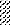 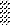 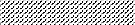 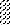 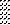 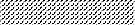 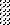 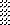 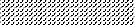 ANNEXE 8 – Budgets des mois de mars à mai 2017ANNEXE 9 – Informations complémentairesANNEXE 10 – Ratio d’indépendance financièreDettes financières / Capitaux propres = 11 000 / 338 925 = 3,24 %NB : Les dettes financières concernent les emprunts et les concours bancaires courants (CBC)ANNEXE A – Facture d’avoir n° AV54 (À rendre avec la copie)ANNEXE B – Budgets des mois de mars à mai 2017 (À rendre avec la copie)Comptes de tiersComptes de charges401UNI – Fournisseur Unité pro607100 – Achats d’ordinateurs401ORD – Fournisseur Ordiplus607200 – Achats de photocopieurs404UNI – Fournisseur d’immobilisations607300 – Achats d’imprimantesUnité pro607700 – Achats Papeterie404ORD – Fournisseur d’immobilisations…Ordiplus609100 – RRR obtenus sur achats…624100 – Transport sur achats411BAH – Client Bahon…411DOL – Client Dolino…411DOL – Client DolinoComptes de produits…Comptes de produits445660 – TVA déductible sur ABS707100 – Ventes d’ordinateurs445620 – TVA sur immobilisations707200 – Ventes de photocopieurs445710 – TVA collectée707300 – Ventes d’imprimantes……Comptes financiers706000 – Prestations de services512100	– Banque – Crédit Coopératif531000	– Caisse…708500 – Ports facturés512100	– Banque – Crédit Coopératif531000	– Caisse…...REV’INFO18 rue Richelieu35600 REDONFacture n° V285 Le 15/12/2016REV’INFO18 rue Richelieu35600 REDONFacture n° V285 Le 15/12/2016DOIT :M. Bahon3 rue de la montagne 35600 Bains sur OustM. Bahon3 rue de la montagne 35600 Bains sur OustM. Bahon3 rue de la montagne 35600 Bains sur OustM. Bahon3 rue de la montagne 35600 Bains sur OustRéférenceDésignationQuantitéPrix unitaire brut HTRemisePrix unitaire net HTMontantIMP-EPLImprimantes EPL-62002805%76152,00PHO-VCTPhotocopieur VCT-3501304304304,00Net commercial HTPort forfait Montant HT TVA 20%Règlement avant le 15 janvier 2017	Montant TTCNet commercial HTPort forfait Montant HT TVA 20%Règlement avant le 15 janvier 2017	Montant TTCNet commercial HTPort forfait Montant HT TVA 20%Règlement avant le 15 janvier 2017	Montant TTCNet commercial HTPort forfait Montant HT TVA 20%Règlement avant le 15 janvier 2017	Montant TTCNet commercial HTPort forfait Montant HT TVA 20%Règlement avant le 15 janvier 2017	Montant TTCNet commercial HTPort forfait Montant HT TVA 20%Règlement avant le 15 janvier 2017	Montant TTC456,00Net commercial HTPort forfait Montant HT TVA 20%Règlement avant le 15 janvier 2017	Montant TTCNet commercial HTPort forfait Montant HT TVA 20%Règlement avant le 15 janvier 2017	Montant TTCNet commercial HTPort forfait Montant HT TVA 20%Règlement avant le 15 janvier 2017	Montant TTCNet commercial HTPort forfait Montant HT TVA 20%Règlement avant le 15 janvier 2017	Montant TTCNet commercial HTPort forfait Montant HT TVA 20%Règlement avant le 15 janvier 2017	Montant TTCNet commercial HTPort forfait Montant HT TVA 20%Règlement avant le 15 janvier 2017	Montant TTC50,00Net commercial HTPort forfait Montant HT TVA 20%Règlement avant le 15 janvier 2017	Montant TTCNet commercial HTPort forfait Montant HT TVA 20%Règlement avant le 15 janvier 2017	Montant TTCNet commercial HTPort forfait Montant HT TVA 20%Règlement avant le 15 janvier 2017	Montant TTCNet commercial HTPort forfait Montant HT TVA 20%Règlement avant le 15 janvier 2017	Montant TTCNet commercial HTPort forfait Montant HT TVA 20%Règlement avant le 15 janvier 2017	Montant TTCNet commercial HTPort forfait Montant HT TVA 20%Règlement avant le 15 janvier 2017	Montant TTC506,00Net commercial HTPort forfait Montant HT TVA 20%Règlement avant le 15 janvier 2017	Montant TTCNet commercial HTPort forfait Montant HT TVA 20%Règlement avant le 15 janvier 2017	Montant TTCNet commercial HTPort forfait Montant HT TVA 20%Règlement avant le 15 janvier 2017	Montant TTCNet commercial HTPort forfait Montant HT TVA 20%Règlement avant le 15 janvier 2017	Montant TTCNet commercial HTPort forfait Montant HT TVA 20%Règlement avant le 15 janvier 2017	Montant TTCNet commercial HTPort forfait Montant HT TVA 20%Règlement avant le 15 janvier 2017	Montant TTC101,20Net commercial HTPort forfait Montant HT TVA 20%Règlement avant le 15 janvier 2017	Montant TTCNet commercial HTPort forfait Montant HT TVA 20%Règlement avant le 15 janvier 2017	Montant TTCNet commercial HTPort forfait Montant HT TVA 20%Règlement avant le 15 janvier 2017	Montant TTCNet commercial HTPort forfait Montant HT TVA 20%Règlement avant le 15 janvier 2017	Montant TTCNet commercial HTPort forfait Montant HT TVA 20%Règlement avant le 15 janvier 2017	Montant TTCNet commercial HTPort forfait Montant HT TVA 20%Règlement avant le 15 janvier 2017	Montant TTC607,20UNITÉ PRO16 Zone Industrielle de la morandais 35 190 TINTÉNIACFacture n°	1550Date	01/12/2016DOIT :REV’INFO18 rue Richelieu35 600 REDONREV’INFO18 rue Richelieu35 600 REDONDésignationquantitéPUHTMontantOrdinateur Asus G20CB-FR074T1765,00765,00Règlement avant le 1er janvier 2017Montant Brut HT Frais de livraison Frais d’installationNet HT TVA 20%NET à payer TTC765,00Règlement avant le 1er janvier 2017Montant Brut HT Frais de livraison Frais d’installationNet HT TVA 20%NET à payer TTC35,00Règlement avant le 1er janvier 2017Montant Brut HT Frais de livraison Frais d’installationNet HT TVA 20%NET à payer TTC100,00Règlement avant le 1er janvier 2017Montant Brut HT Frais de livraison Frais d’installationNet HT TVA 20%NET à payer TTC900,00Règlement avant le 1er janvier 2017Montant Brut HT Frais de livraison Frais d’installationNet HT TVA 20%NET à payer TTC180,00Règlement avant le 1er janvier 2017Montant Brut HT Frais de livraison Frais d’installationNet HT TVA 20%NET à payer TTC1 080,00ORDIPLUS16 rue du Bourg aux Moines 35 500 VITRÉFacture n°	V802Date	09/12/2016DOIT :REV’INFO18 rue Richelieu35 600 REDONREV’INFO18 rue Richelieu35 600 REDONDésignationquantitéPUHTMontantOrdinateurs Acer B36KW20550,0011 000,00Règlement avant le 9 janvier 2017Montant Brut HT remise 10%Net commercial HTFrais de livraisonNet HT TVA 20%NET à payer TTC11 000,00Règlement avant le 9 janvier 2017Montant Brut HT remise 10%Net commercial HTFrais de livraisonNet HT TVA 20%NET à payer TTC1 100,00Règlement avant le 9 janvier 2017Montant Brut HT remise 10%Net commercial HTFrais de livraisonNet HT TVA 20%NET à payer TTC9 900,00Règlement avant le 9 janvier 2017Montant Brut HT remise 10%Net commercial HTFrais de livraisonNet HT TVA 20%NET à payer TTC200,00Règlement avant le 9 janvier 2017Montant Brut HT remise 10%Net commercial HTFrais de livraisonNet HT TVA 20%NET à payer TTC10 100,00Règlement avant le 9 janvier 2017Montant Brut HT remise 10%Net commercial HTFrais de livraisonNet HT TVA 20%NET à payer TTC2 020,00Règlement avant le 9 janvier 2017Montant Brut HT remise 10%Net commercial HTFrais de livraisonNet HT TVA 20%NET à payer TTC12 120,00Bilan au 31/12/2016 - Société Rev’infoBilan au 31/12/2016 - Société Rev’infoBilan au 31/12/2016 - Société Rev’infoBilan au 31/12/2016 - Société Rev’infoBilan au 31/12/2016 - Société Rev’infoBilan au 31/12/2016 - Société Rev’infoActifExercice 2016Exercice 2016Exercice 2016PassifExercice 2016ActifBrutAmortissements et dépréciationsNetPassifExercice 2016ACTIF IMMOBILISECAPITAUX PROPRESImmobilisations incorporelles20 0006 25913 741Capital social122 300Immobilisations corporellesRéservesTerrains100 000100 000- Réserve légale12 230Constructions175 426122 73452 692- Autres réserves119 747Installations tech. mat & out. industriels51 24812 32038 928Autres immobilisations corporelles70 24310 65459 589Résultat de l'exercice84 648Immobilisations financièresTOTAL I338 925Autres titres immobilisés8 6008 600Provisions0TOTAL I425 517151 967273 550TOTAL II0Emprunts et dettes auprès des11 000Stock de marchandises126 1205 200120 920Etablissements de crédit*Clients et comptes rattachés24 8251 35623 469Dettes fournisseurs et cptes rattachés61 500Autres créances-Dettes fiscales et sociales12 950Valeurs mobilières de placement2 8502 850Autres dettesDisponibilités3 5863 586Charges constatées d'avance--Produits constatés d'avanceTOTAL II157 3816 556150 825TOTAL III85 450TOTAL GENERAL I+II582 898158 523424 375TOTAL GENERAL I+II+III424 375Rev’infoRev’infoDonnées du secteur d’activité201520162016Indicateurs structurelsIndicateurs structurelsIndicateurs structurelsIndicateurs structurelsFonds de roulement net global52 997 €79 873 €Besoin en fonds de roulement42 348 €76 495 €Trésorerie nette10 649 €3 378 €Indicateurs de durées moyennes (BFR)Indicateurs de durées moyennes (BFR)Indicateurs de durées moyennes (BFR)Indicateurs de durées moyennes (BFR)Durée moyenne de stockage de marchandises27 jours40 jours25 joursDurée moyenne du crédit clients (en jours)31 jours25 jours20 joursDurée moyenne du crédit fournisseurs (en jours)30 jours30 jours38 joursBudgets des ventesMarsAvrilMaiVentes HT70 000,00105 000,00105 000,00TVA collectée14 000,0021 000,0021 000,00Ventes TTC84 000,00126 000,00126 000,00Budget des achatsMarsAvrilMaiAchats HT35 000,0065 000,0065 000,00TVA déductible sur ABS7 000,0013 000,0013 000,00Achats TTC42 000,0078 000,0078 000,00Budget des investissementsMarsAvrilMaiTravaux d'aménagement30 000,00TVA sur immobilisations6 000,00Acquisitions TTC36 000,000,000,00Budget de TVAMarsAvrilMaiTVA collectée14 000,0021 000,0021 000,00TVA déductible sur ABS7 000,0013 000,0013 000,00TVA sur immobilisations6 000,00Crédit de TVA à reporter0,000,000,00TVA à décaisser ou crédit de TVA1 000,008 000,008 000,00Budget des encaissementsMarsAvrilMaiCréances clients antérieures21 325,00Ventes mars75 600,008 400,00Ventes avril113 400,0012 600,00Ventes mai113 400,00Emprunt0,00Totaux96 925,00121 800,00126 000,00ÉlémentsObservationsLes achatsLes achats sont réglés à hauteur de 30 % au comptant, le reste à 30 jours.La TVA à payerPayée dans les 15 premiers jours du mois suivant.L’investissementRéglé pour moitié au comptant, le reste le mois suivant.ĖlémentsMarsAvrilMaiObservationsSalaires26 500 €26 500 €26 500 €Payés le mois même.Charges sociales6 625 €6 625 €6 625 €Réglées le mois suivantMensualités d’emprunt1 100 €1 100 €1 100 €Sur les emprunts en coursDotations aux amortissements1 250 €1 250 €1 250 €Sur les immobilisationsREV’INFO18 rue Richelieu35600 REDON	AVOIR : M. Bahon3 rue de la montagneFacture n° AV54	35600 Bains sur OustLe 16/12/2016REV’INFO18 rue Richelieu35600 REDON	AVOIR : M. Bahon3 rue de la montagneFacture n° AV54	35600 Bains sur OustLe 16/12/2016REV’INFO18 rue Richelieu35600 REDON	AVOIR : M. Bahon3 rue de la montagneFacture n° AV54	35600 Bains sur OustLe 16/12/2016REV’INFO18 rue Richelieu35600 REDON	AVOIR : M. Bahon3 rue de la montagneFacture n° AV54	35600 Bains sur OustLe 16/12/2016REV’INFO18 rue Richelieu35600 REDON	AVOIR : M. Bahon3 rue de la montagneFacture n° AV54	35600 Bains sur OustLe 16/12/2016REV’INFO18 rue Richelieu35600 REDON	AVOIR : M. Bahon3 rue de la montagneFacture n° AV54	35600 Bains sur OustLe 16/12/2016REV’INFO18 rue Richelieu35600 REDON	AVOIR : M. Bahon3 rue de la montagneFacture n° AV54	35600 Bains sur OustLe 16/12/2016RéférenceDésignationQuantitéPrix unitaire brut HTRemisePrix unitaire net HTMontantLe montant de cette facture viendra en déduction de la facture de doit n° V285Le montant de cette facture viendra en déduction de la facture de doit n° V285Le montant de cette facture viendra en déduction de la facture de doit n° V285Le montant de cette facture viendra en déduction de la facture de doit n° V285Le montant de cette facture viendra en déduction de la facture de doit n° V285Le montant de cette facture viendra en déduction de la facture de doit n° V285Le montant de cette facture viendra en déduction de la facture de doit n° V285Le montant de cette facture viendra en déduction de la facture de doit n° V285Le montant de cette facture viendra en déduction de la facture de doit n° V285Le montant de cette facture viendra en déduction de la facture de doit n° V285Le montant de cette facture viendra en déduction de la facture de doit n° V285Le montant de cette facture viendra en déduction de la facture de doit n° V285Le montant de cette facture viendra en déduction de la facture de doit n° V285Le montant de cette facture viendra en déduction de la facture de doit n° V285Le montant de cette facture viendra en déduction de la facture de doit n° V285Le montant de cette facture viendra en déduction de la facture de doit n° V285Le montant de cette facture viendra en déduction de la facture de doit n° V285Le montant de cette facture viendra en déduction de la facture de doit n° V285Budget des décaissementsMarsAvrilMaiRèglements sur dettes fournisseurs antérieures46 80012 300Règlements sur les achats de marsRèglements sur les achats d’avrilRèglements sur les achats de maiRèglement de la TVA à décaisser5 6001 0008 000Paiements des salairesPaiements des cotisations sociales6 250Paiements sur travaux d’agrandissementRèglements des mensualités d'emprunts1 1001 1001 100TOTAUX116 850Budget de trésorerieMarsAvrilMaiTrésorerie initiale2 956EncaissementsDécaissementsTrésorerie finale